38/40 Chemin de LiffardSaint-SimonComplément tarifsVoici les contributions d'urbanismes auxquelles vous serez assujettis dès lors que vous aurez obtenu votre Permis de Construire. Attention : le montant des contributions peut changer. Nous vous précisons que vous restez redevables des taxes en vigueur au moment de l'obtention de votre PC.

Taxes d'Urbanisme - liées à la construction et à l'Obtention du Permis de Construire :PFAC : De 1 à 4 pièces : 2217.97€, 5ième pièce : + 560.28€Taxe d'Aménagement : (Base 2020 :759€) Part Communale 16% + Part Départementale + Redevance Archéologie préventive 1,7%.                                                                   Groupe FG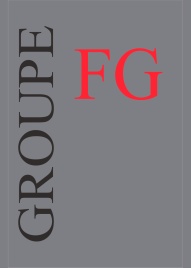 22 RUE Maurice Fonvieille 31 000 Toulouse